Муниципальный орган управления образованиемУправление образованием городского округа КрасноуфимскМУНИЦИПАЛЬНЫЙ ПРОЕКТ «СЕТЕВОЙ ПЕДАГОГИЧЕСКИЙ КЛАСС»:Для обучающихся 10 классов, -кто мечтает связать свою жизнь с профессией, требующей активной коммуникации с другими людьми, -кто мечтает об учительской профессии и планирует поступить в педагогический ВУЗ,-кто в дальнейшем станет грамотным и мудрым родителем.Для педагогов и специалистов, с большим опытом и желанием поделиться им с будущими специалистами сферы образования В НАШЕЙ КОМАНДЕ УЖЕ: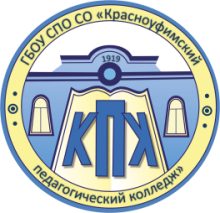 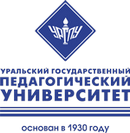 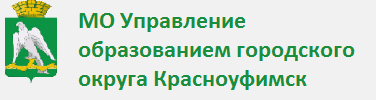 ПРИГЛАШАЕМ ВАС К СОТРУДНИЧЕСТВУ В КАЧЕСТВЕ КОНСУЛЬТАНТОВ, НАСТАВНИКОВ, МОДЕРАТОРОВ, ОРГАНИЗАТОРОВМЫ ГОТОВЫ РАССМОТРЕТЬ ВАШИ  ПРЕДЛОЖЕНИЯ ПО РЕАЛИЗАЦИИ ПРОЕКТА:РУКОВОДИТЕЛЬ ПРОЕКТА – БОТОВА ОЛЬГА ИВАНОВНА, ВЕДУЩИЙ СПЕЦИАЛИСТ МО УПРАВЛЕНИЕ ОБРАЗОВАНИЕМ ГО КРАСНОУФИМСК(343 94) 5-15-93E-mail: olga.botova.11@mail.ruКУРАТОР ПРОЕКТА-КОЛЧАНОВА ЕЛЕНА НИКОЛАЕВНА, ЗАМЕСТИТЕЛЬ ДИРЕКТОРА ПО УВР МАОУ СШ №1(343 94) 2-04-03, 2-21-98E-mail: 2737elena1975@mail.ruНАС МОЖНО НАЙТИ НА FACEBOOK ГРУППА «СЕТЕВОЙ ПЕДКЛАСС»